ЕВРАЗИЯ: Магнитогорск, Курская магнитная аномалия, Джезказган, Темиртау, CREST13: Noosphere II, Planetary Engineering Project. Centers For The Restitution Investigation And Education Of The Natural MindВ общем, цель КРЕСТ13 (Центры по Возвращению Естественного Разума) является создание планетарной телепатическую сеть, "телепатическую сеть безопасности" помогает Землю в ее форме проход биосферного кризиса в новый эволюционный цикл ноосферы.Нажмите здесь, чтобы прочитать оригинальную проспект "Ноосфера II инженерный проект планетарные центры по Возвращению и Исследованию Естественного Разума"Радужный Мост МедитацияЧасть 1 
Если это видео не загружается должным образом вы можете посмотреть его здесьЧасть 2 
Если это видео не загружается должным образом вы можете посмотреть его здесьКонтакты | жертвовать© 9 Moon Год (2014) - Фонд Закона Времениhttp://www.crest13.org/КРЕСТ13 Практика И Наукаhttp://www.crest13.org/science.htmlОдной из основных целей проекта КРЕСТ13 является создание первой телепатическую сеть Земли. Как это сделать?Телепатия зависит от синхронизации коллективного разума. Все эти КРЕСТ13 центры должны быть объединены следующие общего набора практик на ежедневной основе в установленное время, так что не может быть столь же высокую степень синхронизации, насколько это возможно. Это означает, что все центры должны быть осведомлены обо всех других центров в своих местах и ​​часовых поясов отношений друг с другом. К началу 2011 года программа практики будет стандартизирован и готова ввести в эксплуатацию.Цель практики, обычно преследуемых является приближенная сознанием состояния ноосферы.Эта программа практики основывается на двух принципиальных моментах: естественного разума медитации и визуализации синхронном порядке. Природный ум медитация является основой, потому что только очистив ум условных мыслей и эгоических концептуализаций может существовать открытое пространство для телепатическое общение происходит. Практика синхронном порядке, начиная с синхронизацией Календарю 13 Лун, охватывают широкий спектр, а потому, что все они основаны на Законе Времени, они по своей природе активировать четырёхмерными порядок реальности, характер самой ноосферы ,Для размещения практики, каждый центр будет иметь места для размещения всех участников группы опосредствований и визуализаций. В то же время жители будут у каждого есть свои личные практики пространства.Сопровождающие практику будет программа обучения. Так как ориентация КРЕСТ13 в ожидании ноосферы и нового порядка реальности, большая часть исследования будет основываться на Хроник Космической Истории , но будет также включать в себя биосферные-ноосферных исследований; космические, астрономические, и Солнечной системы исследования; и принципы биорегионализм и устойчивого образа жизни, в том числе простых практических методов выживания. Каждый центр будет иметь небольшую библиотеку и учебные помещения.Практика будет включать в себя:Природный ум медитацияЙога; это включает в себя асаны, мудры, pranayams (может быть Тайцзицюань или Фалунь Дафа, а)Ежедневно Синхронный порядок - ежедневный оракулы, планета и человек Холон синхронизациях, все методы Телектонон, куб визуализации и радужный мост медитаций и т.д.Synchronotron 441 / Holomind практика воспринимающим и коллективная визуализация, прием и передача упражненияИндивидуальные и групповые художественные культивирование будет настоятельно рекомендовано в качестве принципа средств выражения понимания и восприятия нового порядка реальности, где время искусство.Все центры КРЕСТ13 будут направлены в направлении с вегетарианскими или даже веганский диеты, и будет свободной от наркотиков.
НаукаНоосфера II, Планетарному Проектированию 
CA Фаза, 2005-2013Центры по Возвращению и Исследованию Естественного Разума 
Институт Галактических Исследований Фонда для Закона Времени 
Нажмите здесь , чтобы загрузить PDF - файл для печати 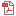 I. Планетарная инженерия, Предпосылка 
(Выдержка из «Проблемы планетарного проектирования, эволюционное Справочник Галактической" 
Раздел 26-A, Планеты с ноосфере)Планеты с ноосферы. Планеты прибыть в это различие через окончательного, критической стадии эволюции называют биосферного-ноосферного перехода. Такой переход всегда предшествует то , что кажется почти непреодолимым кризисом. Успешное прохождение такого перехода зависит от комплексной оценки всей системы ключевых факторов кризиса, а затем применять правильные всей системы проектирования инженерных решений.Планетарная инженерия относится к тонким мастерством и крафта решений ,подходящих для восприятия планеты как cosmoelectrical блока трансдукции ,работающего в звездной (солнечной) системы , которая является фактическим управляющим агентом дел планеты.Для того, чтобы успешно вести курс планеты от более элементарного состояния обладания биосферу к более развитым одного из достижения состояния ноосферы-сознательная вся система мыслительная операция, следующие предпосылками должны быть приняты во внимание:1. То, что существует достаточное количество передовых научных знаний о первоначальных принципов дизайна планеты в качестве динамической cosmoelectrical единицы с определенной функции в пределах своей звездной области координирующей, чтобы обеспечить соответствующим образом восстановительное решение.2. Исходя из вышесказанного, что существует всеобъемлющий анализ и понимание факторов, способствующих неисправности планеты (кризис); а также3. То есть знание точного времени для применения соответствующего раствора. По необходимости, это решение одновременно представляет элементы оригинальной планеты 
принципов проектирования и правильного метода безвозвратно устранения 
причин кризиса путем внедрения тщательно новых гармонических стандартов в согласии и в 
соответствии с исходными принципами.Осознание биосферы как региона на планете для трансформации космических энергий предполагается, наряду с некоторым понятием неизбежной ноосферы. Биосфера угрожающими кризис должен быть подвергнут анализу всей системы, которая логически прост и понятен, так что решение одинаково понятно и логично.II. Планетарная инженерия: анализ кризиса и его решениеПланетарный кризис существует потому , что доминирующим видом (Homo Sapiens) работает искусственными (механистический), нерегулярные и ошибочных стандартов синхронизации , о которых она находится в бессознательном состоянии . Действуя бессознательно этими девиантных стандартов синхронизации, которые он понимает как "нормальный" и второй природы, приводит к аномальным формам видов по всему поведению. Такое поведение вызывает все большую зависимость от искусственных факторов, снимающие виды из естественного порядка (биосферный) путем создания институтов и психических состояний , которые приводят к понижению ценности природного интеллекта, безвозвратно отнимает много ресурсов , которые производят формы загрязнения, которые по своей природе неуправляемым. Это то , что называютбиосферного угрожающие расстройства.На основе этого анализа, решение первой стадии является возвращение девиантных видов к гармонически объединяющего стандарта синхронизации (13 луна / 28-дневного цикла), который должен быть применен с логической ясности, соблюдая осторожность, чтобы выдержать все существующие уклоны укорененные в непроверенных предположениях которое ведет к сохранению заблудшим системы. Без такого применения, ментальные основы остаются неосознанно погружают в аномальным расстройство. После того, как критическая масса делает переход на новый стандарт синхронизации, то последствия использования гармонической матрицы (13:28) для переформулировке ума могут быть установлены и применены.Кроме того, предполагается, что только на основе понимания исходных принципов, с помощью которых планета была рассчитана может его переходные проблемы решены.Такие принципы не могут быть поняты ментальным слоем, который создается и погружен в проблему, но только вышестоящим применения гармонических форм медитации и всего системного анализа информирована о космических принципов агентами, не действующих в рамках системы заблудшего.После этого анализа, существует на самом деле точное решение, основанное на экологически гармоничных технологиях, организующих прошлое, настоящее и будущее в качестве системы, и которые могут помочь вовлечь человечество в галактическом сообществе интеллекта. Лица, осознавшие прошлое и будущее способны стать межзвездные посредниками напрямую получать галактическую информацию из различных уровней электромагнитного океана большего просторах космического сознания. В погоне за ее решения, инженерный проект Planetary будет разработать методику, которая точно приурочена и планетарное в области исследования и внедрения.Принцип метод планетарного проектирования является то, что создание планетарной телепатической сетки, основываясь на пути резонансной передачи между звездными системами, а также с помощью различных технологий сверхментального передавать и получать сообщения мгновенно. Экспериментальные подходы уже установлено, что ослабление электромагнитного поля 600 раз Земли, которая как бы помещая планету тело света (Холон) в эфире, изучать информацию, полученную говорят, 3000 лет назад.Это технология Козырев зеркала / Pakal Вотан проекта (Александр Трофимов, Институт научных исследований в космических Антропоэкологии, РАН, г. Новосибирск).Для конкретного решения биосферного кризиса, решаемые проектом Ноосфера II, эти методологии и сверхментального технологий должны стать заземлены в планетарной решетке с целью содействия размерной-психическая фазовый сдвиг и изменение электромагнитного поля планеты с проявлением новое явление: циркумполярного радужный мост. Такое решение необходимости в соответствии с оригинальными принципами дизайна планеты как cosmoelectrical единицы трансдукции в пределах конкретной звездной системы (heliocosm).III. Планетарная инженерия Эксперимент, Ноосфера II
Тринадцать Центры по Возвращению и Исследованию Естественного Разума"AD 2013 является точка синхронизации сигнализации о завершении всех необходимых упражнений для открытия межпланетных потока трубки времени тоннели heliocosm. Телепатическая продолжает сознание становится нормализованы делает возможным общее функционирование сверхсознательного порядка ".- 260 постулатов Динамики Времени, Постулат 14.1Основываясь на принципах методологии резонансного поля, Ноосфера II Планетарная Engineering Project, CA Phase 2005-2013, предназначен для включения сверхментальные принципы, дисциплины и методы должны быть заземлены в матрице центров , чьи куполообразной архитектуры будет способствовать мгновенного приема и передачи телепатическая информация , предназначенная для запуска прихода ноосферы. Это появление будет ощутимым через появление циркумполярной мост радуги, планетарные в масштабе, чтобы произойти в критической переходной даты ритмической солнцестояния, 21 декабря 2012 года , назначенный момент прохождения Земли отсинхронизации галактического луча он вступил 5125 лет назад ,Этот метод этого конкретного эксперимента также предполагает, что ноосфера является planetocosmic отражающая среда, способная принимать и передавать галактические телепатическая информационные структуры одновременно до минимума тринадцати центров, работающих в условиях частоты синхронизации, естественно, уже настроенным на этой потенциальной возможности. Роль этих центров заключается в координации planetopsychical области разведки внутри биосферы с целью создания bipart радуги моста, соединяющего магнитные полюса Земли на траектории 180 градусов друг от друга.Создание этих тринадцати центров по Возвращению и Исследованию Естественного Разума имеет первостепенное значение для обеспечения критического успеха этого величайшего эксперимента всех времен, проект Ноосфера II Планетарная инженерия.Эти тринадцать центров являются фактически спусковым механизмом проекта Planetary Engineering переключать передачи и преобразования биосферы в ноосферу с целью запуска Корабля Времени Земля 2013 в новую фазу эволюции. Примечание: В планетарной инженерии, Земля не космический корабль так много, как это Корабля, транспортное средство для регистрации возрастающих степеней космической синхронизации.При анализе Планетарного технической программы Космического существуют два основных фактора , способствующих кризиса осаждая биосферную-ноосферного перехода , которые должны быть приняты во внимание и положительно трансмутированы через фокусирующую действие Центров по Возвращению и Исследованию и образования Природный ум. Эти два фактора являются:1. Хроническая неисправность, то есть дестабилизация биосферы через аберрантных и искусственных стандартов синхронизации доминирующих подсознательные восприятия и психическое окружение преобладающих видов. Погружение в хронической неисправности производит искусственную планетарную обшивают, техносферы.Хроническая неисправность будет устранена путем применения Закона Времени, сначала через переход к стандартной гармонической синхронизации, Тринадцать Лун / 28 дней, а затем, с помощью передовых методов и применения принципов синхронного порядка. Эти методы образуют ключевую процедуру и процесс развития в рамках Центров по Возвращению Естественного Разума.2. Психическая неисправность, то есть дестабилизация мирового разума и институционализация всех его дисфункций путем увеличения погружения в искусственных конструкций и восприятия реальности. Это на самом деле усугубляет хронический дестабилизацию ослепляя мировой разум до состояния , не будучи всостоянии воспринять , что он находится в безнадежном состоянии беспорядка , который имеет свои истоки в отклонениях от естественного времени и естественного разума.Естественное время определяется как частоты 13:20 кодифицированного майя в их древней будущей временной науки. Синхронный порядок является описание порядка реальности, определяемой естественной частотой 13:20. Это Синхронный порядок реальности не способен восприниматься разумом, обусловленного искусственной временной частотой.Естественный разум определяется как самосправочные режим сознания, свободной от каких-либо идентификаций с преходящими эгоических или личности идиосинкразии.Искусственный порядок реальности-12: 60-нерегулярные двенадцатимесячный календарь, механистический 60-минутный часы-внутренне способствует эго за счет духовного пробуждения. Полное восстановление природного ума может произойти только через духовное пробуждение и психического переформулировке через гармонической матрицу / 28-дневного стандарта Тринадцатилунного.Широкая цель Закона Времени, чтобы восстановить гармонию человека в биосфере. Это известно как Календарь Тринадцати Лун плана мира. Через инженерный проект Планетарного, цель Закона Времени, чтобы сосредоточиться на возвращении к естественному виду (что может только достичь своего полного потенциала в среде естественного времени), а также изучить лучшие методы, вызывая его позитивного взаимодействия с электромагнитная обстановка ноосферы. Это естественный ум синхронизирован с естественным временем и принципами Синхронного того, что сделает связь с галактическими телепатическими информационными структурами, уже закодированных в пси-банка ноосферы, позволяя тем самым проявление радужного моста.Таким образом, проект Планетарная инженерия должна быть реализована путем создания тринадцати центров по Возвращению и Исследованию Естественного Разума.По реституция природного ума понимается восстановление ума к своему естественному владельца-никто, то есть, освобождение ума от ограничения эго владения. Реституция ума достигается с помощью техник медитации , полученной из Дзогчен и Дзен школ буддийского обучения осознанности, так как они являются наиболее прямые методы для восприятия естественного разума или «истинной самости».В планетарной техники, эти методы непосредственного восприятия ума лишь средство для достижения цели. Целью является выращивание абсолютно ясного видения так , что ум может быть использована для электромагнитных полей и быть направлены на доступ к psychotelepathic информационных структур. Это то , что подразумевается подрасследование естественного ума. После того , как природный ум был восстановлен и исследование его космических мощностей был предпринят, затем идет образованиеестественного ума. Семенные тексты Хроник Космической Истории в координации с исследованиями и практикой синхронном порядке обеспечит основу образования естественного разума.Таким образом, в то время как с одной стороны , Центры по Возвращению Естественного Разума будет иметь вид медитации центров отступления, с другой стороны , они также будут обладать качество образовательных учреждений и научно - исследовательских лабораторий. Все тринадцать центров будут следовать той же программы медитационных исследований интенсивная, биопсихическая и электромагнитного поля, а также телепатические передачи и приема упражнения, основанные на формальном изучении Хроник Космической Истории и синхронном порядке.Расположение и описание тринадцати центров по Возвращению Естественного Разума" Использование гармонические информационных структур , которая объединяет отдельные, планетарные, и световые тела настроены на солнечных галактических частот, коллективные навигационные команды психо-солнечных и экипажей синхронизации поможет увидеть , что ни один человек не остается из созвучия ... Наконец, Земля будет готова к появлению в межпланетное цивилизации."Тогда, как будто переключатель были брошены, большое напряжение будет гонка через это, наконец, синхронизированной и интегральной схемы под названием человечество. Сама земля будет освещена. Ток зарядки оба полюса будут мчаться по небу, соединяя полярные сияния в одной блестящей вспышкой. Как радужной радуги, это циркумполярная энергия объединения планетарных антиподов будет мгновенно понимать как внешнюю проекцию объединения коллективного разума человечества ... "- Фактор Майя, Путь Beyond Technology, стр. 194Идеальные требования, что является предпочтительным для тринадцати объектов: участки дикой природы, подземные воды, неосвоенных земель, от сетки, и способные сад и огород для выращивания самоокупаемости.В этой установке следующий образец развития для каждого из тринадцати участков предусматривается:• Настройка из трех больших геодезических куполов, плюс тринадцать микрокуполов. Из больших куполов, либо 36, 44 или 60 футов диаметром, можно было бы разместить семинар, библиотека, кабинет, йогой и лабораторным оборудованием; другой бы утилита купол, жилье кухня и столовая группа, а также душевые и камеры хранения. Третий купол будет корпус средство для сторожа (ов) в резиденции и / или в качестве специального отступления резиденции главного директора по исследованиям и главный научный сотрудник. Рядом расположен к центральному объекту будет сад и фруктовые сады и солнечные панели. Несколько биотуалеты будут надлежащим образом расположены вокруг всей территории.• Сгруппированные вокруг этого центрального объекта, но достаточно разбросаны, чтобы быть удалены друг от друга будет микрокуполов диаметром 16 футов тринадцать. Эти микрокуполов разместятся вращающиеся сдвиги в резиденции медитатор / исследователей и содействие ретритов 28-день, который будет основой практики исследователя-ноосферной neuronauts, участвующих в проекте Планетарная Engineering Ноосфера II.• Полная активация тринадцати центров создаст скоординированную био- электромагнитную телепатическую сеть и планетарное поле резонанса, одной из ключевых задач инженерного проекта Planetary.Цель этой уникальной сети экспериментируют в подлинной планетарной телепатии будет проектировать сдвиг фазы и умственную инаугурацию новое небо-Новую Землю через срабатывание приполярной мост радуги. Центры будут работать в координации с вновь образованными Биосферы и ноосферного съездов, так что, как информация генерируется из этих центров может быть для непосредственного применения от имени коллективного человечества посредством этих двух новых агентств по надзору за человеком-планетарными делами ,Что касается принципа купольной-ноосферного резонансаГеодезические строительство купола на всех участках пропагандируется по разным причинам: Экономика и простота конструкции, долговечность конструкции при любых формах метеорологических или геомагнитного стресса, психического эффекта архетипического, вневременного и универсального пространства в рамках структур, и, самое главное, потому что форма купола облегчает резонанс со структурой ноосферы.То есть ноосфера понимается как совокупность двух куполов, вмещающих Север и Юг электромагнитные полушария планеты. Поскольку целью инженерного проекта Planetary, чтобы сделать ноосферу сознательно-то, что называется приходом ноосферы-использование купольных структур для медитаций и следственных исследований с участием визуализацию ноосферы, имеет стратегическое значение. Куполообразное пространство, то становится аналог или isomorph самого ноосферы. Таким образом, необходимость строительства купола, наиболее предпочтительно геодезической. Таким образом, все телепатические медитирующие могут знать, что они все едины в одном куполе.Кроме того, как ноосфера активируется по принципу гармонического резонанса, балансирование северный и южный магнитные полюса, участки должны быть равномерно расположены в полушарии Северной и Южной. Каждый купол таким образом , может быть визуализированы как имеющие в качестве своей вершины либо на север или южный магнитный полюс. Таким образом, купола изоморфов би-ноосферных части купола, которые будут способствовать имагинальную телепатическую резонанс с самой ноосферы для его полной активации 2012-2013 гг. (Смотрите ниже, раздел 5 Понимание ноосферы как целостной системы)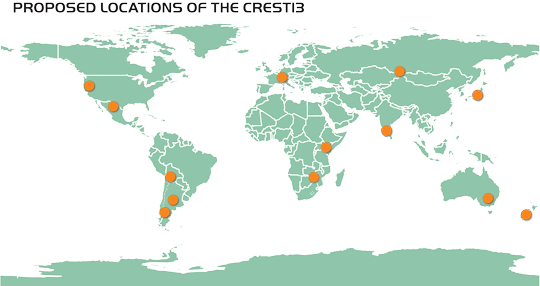 Предлагаемые участки для первых тринадцати объектов:1. Пилотный проект: Yepomera, Мексика - северный магнитный 
2. Nothern California - Mt Шаста, Северная Америка - северный магнитный 
3. гора Фудзи - северный магнитный 
4. Швейцарские Альпы - северный магнитный 
5. Южная Индия - северный магнитный 
6. Mt Белуха Алтай Республика, Российская Федеративные республики - северный магнитный 
7. Mt Cook, Южный остров Новая Зеландия - южный магнитный 
8. Улуру (Айерс - Рок), Австралия - южный магнитный 
9. Зимбабве, Африка - южный магнитный 
10. Epuyen, Патагония, Аргентина - южный магнитный 
11. Cordoba, Аргентина, Южная Америка - южный магнитный 
12. Tihuanaco, Боливия - южный магнитный 
13. Mt. Кения, Африка - ЭкваториальнаяЦентры нуждаются в коем случае не ограничивается этими тринадцати сайтов. После того, как эти сайты, или близкие приближения к ним, были обеспечены, то, как многие из них могут быть построены как требуется, до тех пор пока поддерживается баланс между Северной и Южной магнитного полушарий и понимания планетарной решетки сохраняется.Внутривенно Программ развития Ноосфера II образования и научных исследованийEngineering Project Планетарная является ключевым усилием Ноосферы II, Великого Эксперимента Закона Времени Института Галактических Исследований Фонда для Закона Времени. Цель начальной фазы или семенной программы Ноосфера II экспериментировать с и моделировать состояния сознания и телепатических методов синхронизаторных порядка , которые будут характеризовать ноосферу. В то время как программа семени Ноосфера II проводится в течение двухлетнего цикла-2004-2006, 12 Storm-13 лет Семенной-группой двух, проект Планетарная инженерия представляет собой применение методов , разработанных в фазе семян к Инженерный проект Planetary, который предназначен для реализации в течение критического пятилетнего цикла. (Смотрите ниже, раздел 6, Сроки и реализации, Планетарному Проектированию CA Phase 2005-07)Среди медитативных и связанных с ними дисциплин, которые используются и считаются основополагающими для Центров по Возвращению и Исследованию Естественного Разума являются следующие:1. Пробуждение к Естественного Разума - Дзогчен-Дзен техник медитации 
2. Аштанга йога (включает практику хатха - йоги) можно варьировать с Фалунь Дафа или Tai Chi 
3. Направленные практики визуализации для развития психического тепла, включая культивирование принципа чакр и пранические нервные каналы 
4. Диадические, биполярные упражнения по гармонизации (космические мудры) 
5. визуализаций пси-банка планеты холоне в соответствии с ежедневной синхронном порядке 
6. Все практики синхронические порядка включительно передовых экспериментальных методов , таких как Книга Гармонии и MOAP - мать всех программ. 
7. Натуральные пищевые эксперименты веганский / сыроедение 
8. Садоводство и экологический дизайн 
9. Художественное выращивание - звук, музыка, визуальные конструкции и дизайнаВ то время как эти практики составляют ежедневную программу, они дополняются частыми ретритов и регулярная молитва (намаз).Исследовательская группа также производит в качестве фундаментального учебного материала Хроник Космической Истории. Это далеко идущие исследования следственная представляет собой полный измененную человеческого разума вдоль космических принципов, чтобы они соответствовали характеру и структуре ноосферы.Каждый из Центров по Возвращению и Исследованию Естественного Разума будет основывать свою образовательную программу по этим текстам. Для того, чтобы сопровождаться учебных рабочих книг, каждый из томов будет систематически строить друг на друга, чтобы установить всеобъемлющий, новый познавательную сферу интеллекта, с помощью которого спроектировать необходимую мерная фазовый сдвиг при завершении цикла, 2012-2013 гг.Космические истории хроники, краткий обзор:Первый том устанавливает принципы планеты колдовства и фундаментальные рабочие модели Космической Истории. Том две детали научных основ космической истории как божественного происхождения, а также методов и рабочих моделей космической науки.Третий том будет эффективно подробно эстетические нормы, приводящие к установлению планетарной геомантии и планетарной телепатической сетки. Четвертый том будет определять начало в области высшего космического сознания с помощью различных символических структур. Пятый том определит природу и дальновидного шаблоны грядущей космической цивилизации. Шестой том будет определять более высокую духовность эволюционной трансцендентности, а седьмой том детализирует все-синтезирующие принципы и методы самореализации космического сознания, 144000 кубе в-значении сдвига измерений.С учетом медитативных методов исследования Синхронного порядка и образовательного переформулировке согласно Хроник Космической Истории, научное исследование телепатических структур солнечно-галактических полей электромагнитного сознания будет происходить в контексте, соответствующем срабатывание радужного моста. Эти исследования будут включать в себя эксперименты по дистанционному зондированию, psychometeorological и psychogeomagnetic полевых учений; эксперименты психофизические перемещения; и паранормальные просрочка будущее путешествие во времени упражнения. Кооперации между всеми центрами будет сопровождаться призывом к участию других совместимых научных организаций по всему миру.Представляя планетарную инженерное решение мирового кризиса, иначе известный как биосферного-ноосферного перехода, это абсолютно необходимо, чтобы понять более подробно весь принципы проектирования системы ноосферы. К поимке все элементы ноосферы, которые будут участвовать в качестве рабочей модели, точное понимание точек исследования и разработки соответствующих методик применения могут быть получены надлежащим образом.В. Понимание ноосферы как целостной системы. 
Пример: Планета Velatropa 24,3 (Gaia, Terra, или Земля)В Альфа-планет, те, которые способны выдержать «жизнь», ноосфера является оригинальным принципом проектирования призван способствовать трансформации биосферы в сверхментального рабочем диапазоне, начиная курс "обратного цикла" космической эволюции. Ноосфера является внешний серии планетарных сфер или "шапок". Эти планетарные сферы можно рассматривать либо как изоляторы и / или космических биоэлектрической трансдукции кураторов, которые увеличивают в эфирном качества, чем дальше они от плотной кристаллической сердцевины октаэдрические железа , Ноосфера функционирует внутри поясов электромагнитного излучения, которые выступают в качестве его «изоляторов».Все планетарные сферы являются биполярными, то есть, у них есть Север-Юг полярные электрические заряды. Будучи планетарным биполярного комплекса, мир ноосфера система задумана как два эфирных, ментальных куполов. Эти биполярные куполов Прилагаю psychone резонатор, или quantinomio citiobarico, который находится в октаэдрическом ядре в центре Земли. Содержится в psychone-quantinomio citiobarico-эфирном планетарной модели резонансного поля, ноосферной гироскоп и плазменный генератор является четырехмерной молекула мастер времени. Это четыре части структура является планетарным регулятором синхронизации, который настраивает солнечные циклы солнечных пятен на пси-банка пластин Ноосферы (см ниже).Центр каждого ноосферному купола расположена точно над каждой из планетарных полюсов. Определяются двухполюсной (Север / Юг) электромагнитных зарядов, энергетические вихри двух куполов поворот в противоположных направлениях, Север, по часовой стрелке или слева направо; Юг, против часовой стрелки, или справа налево.Будучи по своей природе психического, ноосфера может быть активирован только с помощью сверхментального усилием, действующим в резонанс с биосферной и геоэлектромагнитного строения планеты. Это сверхментального усилия, объект инженерного проекта Ноосфера II Планетарного, является, по современным стандартам, акт паранормальности.Что в настоящее время определяется как паранормальных сил в космической науке представляют (нормальный) просветленное способность усовершенствованной термическому-luminic microunit * активировать планетарное целое как сознательно, работающего на солнечной галактического трансдукции агента. Ноосфера является планетарная вся система единиц должна быть активирована. Любая планета является членом большей живое тело-космос-который находится в своем собственном процессе пробуждения к себе. В качестве конденсатора и трансформатора космических слоев мышления, расположенных по всей вселенной, ноосфера заключает выделившегося термический-luminic микроединицы в пределах своих двух куполов. (* Термический-luminic microunit = (майя) winc l'иль, или космический корень вибрационный, антропоморфически известный как человеческое существо)Проводя свой эксперимент в купольных структуре изоморфов ноосферы, выросшие термические-luminic микроединицы создают поле симпатического резонанса. Это поле резонанса становится более эффективным, тем лучше понимать являются различные схемы или функции ноосферы. Все граничащих схем могут быть поняты и доступ к ним с помощью интеллекта правильно настроиться на динамику биосферного-ноосферного перехода только. Эта динамика была полностью сформулирована через динамики Закона Времени (1996). Открытие Закона Времени (AD 1984-2002) было соответствующее эволюционное событие ввести странствующих видов в более высокого порядка космических операций. (Смотри также, Земля Восходящая (1984), Фактор Майя (1987), Дримспелл ​​(1991), Зов Пакаль Вотана: Время четвертое измерение (1996 г.), 20 таблеток Закона Времени (1997) и во времени и Техносфера (2002)).Примечание: Из-за открытия Закона Времени, стало возможным выяснить многие из следующих ноосферных структур. В соответствии с этими структурами, ряд практик "синхронное порядка" были также разработаны, которые являются средством привлечения различных компонентов ноосферы на регулярной основе в соответствии с циклами частоты 13:20. Синхронный порядок является областью операционной четырёхмерными реальность определяется законом Времени, в то время как сам Закон Времени определяет время как универсальный фактор синхронизации в противном случае формулируется так: Т (Е) = Искусство, Энергия, преобразованная времени равна ст.Компоненты, определяющие различные процессы ноосферы являются следующие:1. Пси Bank- Четыре полярных би-часть «сезонных» плиты , управляемые 13:20 четырёхмерной частоты синхронизации; координирует ежедневную последовательность наземного солнечного кругосветного посредством 2080 пси хроноединиц (ЦКП);представляет собой космо-эволюционная хранения и поиска информации по времени секвенировали планеты, 520 ЦКП за биполярного купола; Целью практики Ринри проекта ежедневно. Практика Ринри Проектные с целью пробуждения сознания сверхментального на планете Земля, в рамках подготовки к пружинения радуги моста и сдвига измерений в межгалактическое сообщество интеллекта.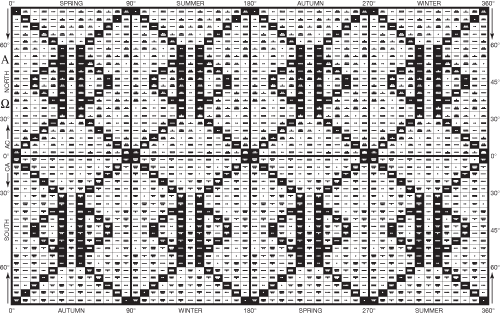 2. Планетарная Manitou- Две оживляющий структуры планетарной схемы биопсихической разведки, по одному на купол; AC (аборигены Непрерывность) Северный Купол и CA (Космическое Осознание) Южный купол; также известный как isomorph галактического мозга, эта схема координаты и действует как трансформатор многомерных космических слоев мышления, преобразовательного их от электромагнитных частот галактического мозга в ноосферных телепатические мысли конструктов. Активированный через практики 20 Скрижалей Закона Времени.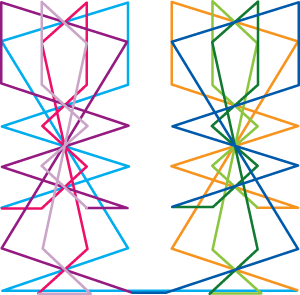 3. 64-Unit электропроводящего Руна / кодон Програм регулирует все процессы планетарные ДНК и эволюционная сроки; работает в тандеме с 13:20 пси - банка установить MOAP (мать всех программ) координации отдельных термическими-luminic программ microunit в коллективных времени секвенировали биопсихических кластеров-32 программных кластеров в куполе для; также активируется посредством еженедельных Cubing упражнений кодон , предназначенных для телепатически "очистить" или исправить дисбаланс планетарной ДНК в 64 тринадцать недель последовательностей, 1997-2013.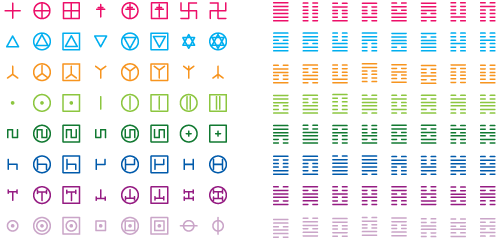 4. 24 пси Nimboid Membranes- Master psychoatmospheric мембраны , которые соединяют термический-luminic microunit телепатические частоты в ионосферу; слоистый в больших эволюционных сдвигов точек-12 мембран на купол; активируется в циклах 28 дней через четыре еженедельных последовательностей рун в подготовке к кульминационной эволюционного сдвига точки, 2012-2013 гг.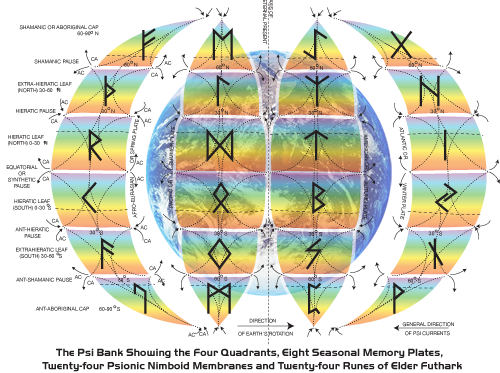 5. Планета Холон-Solar Polar Flowers- 20-единица суточной солнечной частоты цикла для координации планетарной программы пяти семей Земли, нового времени принцип социальной организация, а также пять принципиальных внутренних биопсихической активаторов (чакр). Рассматриваемый как ноосферных купола структур, планета холоном превращается в два солнечных полярных цветы-две семьи или восемь единиц создают один солнечный Полярный цветок за куполообразной Полярного и Кардинал, Северный цветок; Шлюз и сигнала, Южный цветок; семейство Ядро четырех блоков имеет экваториальную ядро и участвует в обоих куполов, половина год каждый: между равноденствий с весенним солнцестоянием как точки центра, четыре основных семейных единиц являются активными в соответствующем полушарии, то есть между Electric Moon 3-Солнечной Луны 15 (сентябрь 21 22 марта), в южном полушарии; между солнечной Луны 15 и электрической Луны 3 (21 марта и 22 сентября) Северного полушария;сознательная активация семей Земли и чакр создает резонанс планеты холона-эфирная планета свет тела с человеческим холоном-термическому-luminic microunit тело света.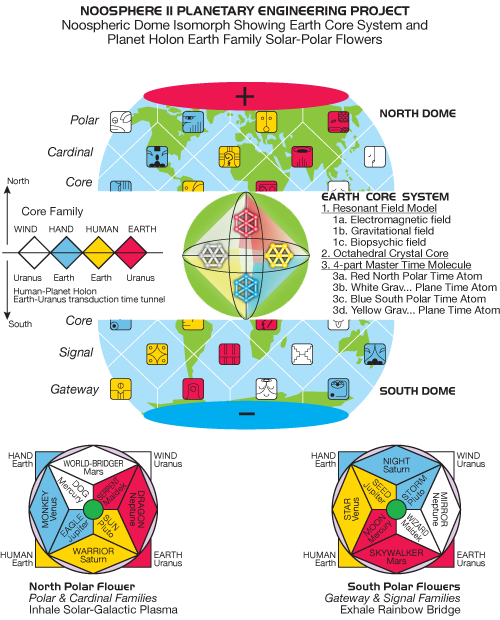 6. Октаэдрическое Earth core - железный сердечник кристалл Земля является радиальная единица хранения плазмы, радиальные плазмы являются электрооптические телепатическая смазочные материалы биопсихической поля. В октаэдрическом ядре, ноосферной блок заземления, являются четыре атома времени , составляющие молекулу времени два на полярной оси, два удерживающих гравитационную плоскость.Ограждающие октаэдра ядро является изначальная psychone-quantinomio citiobarico или планетарная модель резонансного поля. Это справедливо ноосферу в психическом равновесии с солнечными циклами солнечной активности, звездных мыслительных единиц, которые, в свою очередь, координируемых галактическим ядром или Хунаб Ку.Это ядро в настоящее время активизируется 7: 7 :: 7: 7 радиальной плазмы ежедневно еженедельно практики куб.7. Циркумполярья Радуга Bridge- Венчающий рабочий механизм ноосферы, связывает два полярных купола в двух приполярных дуг, каждая дуга оставаясь при постоянной 180 градусов друг от друга от друга; как биоэлектромагнитной объединяющего агента ноосферной биполярного купола, радужный мост является стабилизирующим проводником телепатического сознания переноса и передачи; эти биоэлектромагнитной стабилизаторы указывают на полную активацию и проявление ноосферы как сверхментального стадии эволюции планетарного сознания-высшего объекта инженерного проекта Planetary и вывод к размерной фазового сдвига в новую реальность.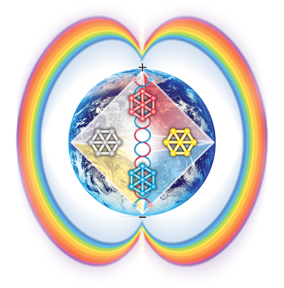 VI. Сроки и реализации, Планетарному Проектированию, CA Phase 2005-2013Сознательная активация всех интерактивных схем и уровней ноосферы, точно определяется Законом Времени, является одновременно с завершающей фазе закрытия цикла луча диаметром 5126 год (223 солнечных циклов солнечных пятен). Эта планетарная инженерный проект определяет восьмилетнюю программу, известную как CA (Космического Осознания) 2005-2013: подготовка двух лет (2005-2007); затем, реализация происходит в holtun (пять лет меньше, за пять дней) (2007-2012); плюс один год цикл полной активации проявить ноосферу (2012-13). Общая программа известна как Ноосфера II Планетарному Проектированию CA фазы на 2005-2013 годы.Примечание: Все годы являются солнечно-галактического Дримспелл кол. Годы начинается со старого календаря, 26 июля и заканчиваются 25 июля Годы следуют образец 52-летний, кодируемых одним из четырех символов-Seed-Moon-Мастер-Шторм (Шлюз южнополярные Земли Семейный) и тринадцать чисел называются тонами, 1-13.Фаза CA начинается Желтый Cosmic (тон 13) Семя, и завершается в день вне времени, 25 июля 2013 года , вывод на восьмой год, Синий Резонансный (тон 7) Буря. 
Четырехлетняя последовательность, начиная с года семян и заканчивая годом Бури, называется год расслоение Семени-Бури. Фаза Космическое Осознание, последние восемь лет закрытия цикла-продолжительности инженерного проекта Planetary-охватывает два таких года расслоения Семени-Бури; Альфа - фаза, 2005-2009, желтый Cosmic (тон 13) Seed через голубой Electric (тон 3) Сливы лет; и Омега фазы, 2009-2013, Желтый самосущая (глас 4) Семенной через Синий резонансном (тон 7) Буря.Ноосфера II Планетарному Проектированию, Тринадцать Центры по Возвращению и Исследованию Естественного Разума
временной таблицы и общей шкалы1. Два года Подготовка цикла, 2005-2007а. Желтый Космический Seed (26 июля 2005 года по 25 июля 2006). Планируют землю;дизайн окружающей среды; найти местоположение подземных источников воды. Участок из участков для сада, куполов, биотуалетов и солнечных панелей. Привлечение средств рыть колодцы и / или создать ватерлинии. Покупка купола, купола платформы, панели солнечных батарей и все материалы для биотуалетов. Продолжайте передавать информацию о инженерного проекта Planetary получить широкую базу интерес для всей программы. Определить сайты двенадцати других Центров.б. Красный Магнитной Луны (26 июля 2006 года по 25 июля 2007). Построить платформы, расфасованные куполов. Начните сад и запускать программы в резиденции. Разработка медитационный программ отступление, углубленное изучение учебных программ, и дизайн направленных телепатических psychoatmospheric экспериментов , которые будут начаты в пилотном центре, но затем будет распространен на другие двенадцать сайтов.Продолжить обеспечение земельных участков для других двенадцати сайтов. Начало развития как многие из этих других сайтов , как это возможно, следуя шаблону Pilot Program.2. Пятилетняя (один holtun) Цикл реализации, 2007-2012 (Белый Лунный (тон 2) Мастер через Белое Ритмическое (тон 6) Wizard лет)Примечание: Holtun или пятилетний цикл за вычетом пяти дней, представляет собой время хроматические (четырехлетний цикл а является время гармоника). Каждый раз, когда хроматические начинается и заканчивается с тем же знаком года-Seed, Луна, Волшебник или Буря. Следовательно, оно характеризуется как хроматический этого типа.Фактическая фаза реализации инженерного проекта Planetary происходит во время лунного-ритмической White Wizard хроматический-так это тип holtun Wizard.В эволюционной схемы, мастер является высшим в искусстве просветления, включая полномочия безвременья, очаровании и восприимчивостью, в то время как белый представляет силу изысканности, смирения и медитации. Лунный тон есть сила поляризации, задачи и стабилизации, а заключая Rhythmic тон приносит равенство, организации и сбалансированности. Эти качества и атрибуты, взятые все вместе сулит ничего хорошего для колдовства проекта Planetary Engineering завершить биосферного-ноосферного перехода и добиться приполярной мост радуги.а. Белый Лунный Волшебник год (26 июля 2007 года по 25 июля 2008). Инициировать Ноосфера II Engineering Project планетарный с минимумом 13 центров , чтобы установить матрицу планетарной телепатической сетки. Учебный план Фонд и жизнь программы: ежедневная медитация, йога, практика синхронические порядка и исследования;космическая история изучает программу исследований; 28-дневный сольные отступлений; телепатические эксперименты и упражнения; садоводства и разнообразные художественные практики и события. Первый этап телепатические эксперименты сетки.Максимальное количество в резиденции членов в центре в любое время, за пределами больших semipublic образовательных семинаров: 20б. Синий Электрический Шторм год (26 июля 2008 года по 25 июля 2009). То же ежедневная программа, фаза II, но с более продвинутых psychoatmospheric исследований и экспериментов; координировать psychoactivation упражнения через телепатический сетки. Введем отдельные учебные программы семинара для расширения программы в большей мирового сообщества с целью расширения телепатической сетки путем распространения новых центров по Возвращению Естественного Разума.гр. Желтый самосущая семенной год (26 июля 2009- го 25 июля 2010). То же ежедневная программа, фаза III, но с более совершенными геомагнитных-биопсихическая упражнений; топология планетарной геомантии, расширенный телепатические геоэлектромагнитного упражнения сетки. Эксперименты Первый этап в двусторонней программе межзвездной связи.d. Красный Обертонной Луны год (26 июля 2010- го 25 июля 2011). То же ежедневная программа, фаза IV, с акцентом на передовых исследований планеты Волшебство, человек-планета соответствия Холон, упражнения синхронные перемещения, путешествия во времени и передовых исследований психо-солнечных heliocosm (поток трубки отверстия). Телепатическая сетки упражнений , основанных на межзвёздных галактических информационных структур. Завершение семилетней Тайны планетарной духовной программы пробуждения Стоун.е. Мастер Белый Rhythmic год (26 июля 2011-25 июля 2012) Та же ежедневная программа фазы V, с акцентом на передовых церемониальных упражнений магии. Купола функционируют как солнечные полярные цветы имитируют радуги выбрасывание мост;передовые ноосфера межгалактические ум моделирования. Планетарная телепатическая сетка зафиксируется. Формальное фаза реализации Ноосфера II Engineering Project Планетарная завершена. Все системы готовы для окончательного эксперимента: выброс приполярной мост радуги.3. Один год активации Синий Резонансный Шторм год, 2012-2013 годыКогда-нибудь между магнитными 1 и ритмических 9 (Июль 26 21 декабря 2012) размерный фазовый сдвиг будет активирован. К солнцестояния, ритмической 9, 2012 циркумполярная радужный мост будет планетарная реальность. Это будет означать выполнение ума сдвига и «новое небо» и фаза «новой земли» проекта. Старая масса галлюцинация будет распущен. Все будет готово для окончательной подготовки к запуску "Корабля Земля 2013" происходит на желтом Галактического Семени, 26 июля 2013 г. между закрытием цикла и начало Корабля Времени, будет "посещениями" из межгалактическое сообщество интеллекта в подготовке к вступлению ноосферной Землю в Ассоциацию Галактического разума (Галактическая Федерация). Окончательное заключение планетных инженерного проекта, Желтый Галактического Семени, 26 июля 2013 г. Земля принята в качестве члена Ассоциации Галактического Разума.Телепатическая сетка постоянно установлена. Ноосфера становится обычная реальность. Новый цикл начинается Эволюционная.Планетарная Луна Silio 28 
кин 18, Белый Overtone Зеркало 
Синей Кристаллической Бури год 
Галактическая научно - исследовательский институт